25.11.2020r.Witajcie  Pierwszaczki! Praca w ramach  zajęć kreatywnych.Temat: W mrocznej krainie gadów.Pamiętacie zapewne jak mieliście obejrzeć filmiki o dinozaurach. Te z kolei miały Was wprowadzić  w atmosferę czasów prehistorycznych, podpowiedzieć  jakie  materiały warto zgromadzić do wykonania makiety o dinozaurach. Nadszedł ten czas, aby wziąć się do dzieła.Praca twórcza: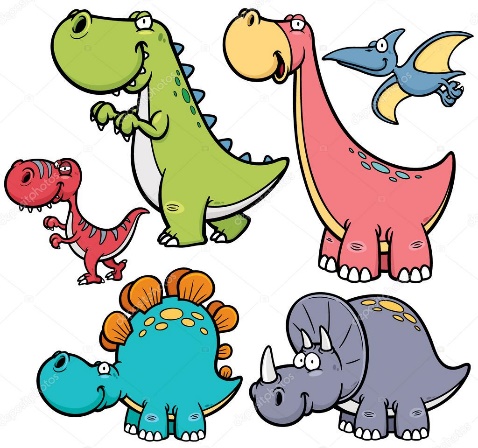  Wykonajcie według własnego pomysłu lub podpowiedzi zaczerpniętej z filmików piękną, tajemniczą i niepowtarzalną makietę z dinozaurami w roli głównej . Niech umili Wam i Domownikom ten  czas wspólnej zabawy.                              Pozdrawiam, trzymajcie się zdrowo. E.NiećUwaga: Prace na zajęciach kreatywnych nie podlegają ocenie wyrażonej stopniem.--------------------------------------------------------------------------------------